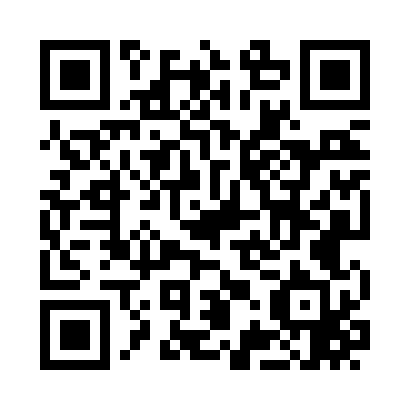 Prayer times for Afolkey, Illinois, USAWed 1 May 2024 - Fri 31 May 2024High Latitude Method: Angle Based RulePrayer Calculation Method: Islamic Society of North AmericaAsar Calculation Method: ShafiPrayer times provided by https://www.salahtimes.comDateDayFajrSunriseDhuhrAsrMaghribIsha1Wed4:245:5312:554:497:599:282Thu4:225:5112:554:498:009:293Fri4:205:5012:554:508:019:314Sat4:195:4912:554:508:029:325Sun4:175:4712:554:508:039:346Mon4:155:4612:554:518:049:357Tue4:145:4512:554:518:059:378Wed4:125:4412:554:518:069:389Thu4:105:4212:554:528:089:4010Fri4:095:4112:554:528:099:4111Sat4:075:4012:554:528:109:4312Sun4:065:3912:554:538:119:4413Mon4:045:3812:554:538:129:4614Tue4:035:3712:554:538:139:4715Wed4:015:3612:554:538:149:4916Thu4:005:3512:554:548:159:5017Fri3:585:3412:554:548:169:5218Sat3:575:3312:554:548:179:5319Sun3:565:3212:554:558:189:5520Mon3:545:3112:554:558:199:5621Tue3:535:3112:554:558:209:5822Wed3:525:3012:554:568:219:5923Thu3:515:2912:554:568:2210:0024Fri3:495:2812:554:568:2310:0225Sat3:485:2812:554:578:2410:0326Sun3:475:2712:554:578:2410:0427Mon3:465:2612:564:578:2510:0628Tue3:455:2612:564:588:2610:0729Wed3:445:2512:564:588:2710:0830Thu3:435:2512:564:588:2810:0931Fri3:425:2412:564:598:2910:10